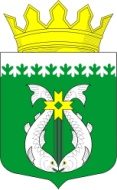 РОССИЙСКАЯ ФЕДЕРАЦИЯРЕСПУБЛИКА  КАРЕЛИЯАДМИНИСТРАЦИЯМУНИЦИПАЛЬНОГО ОБРАЗОВАНИЯ "СУОЯРВСКИЙ РАЙОН"ПОСТАНОВЛЕНИЕ24.09.2021 г.										                  № 760О призыве граждан на военную службу осенью  2021 годаВ соответствии с Федеральным законом от  28 марта 1998 года  № 53-ФЗ  «О воинской обязанности и военной службе», постановлением Правительства Российской Федерации от 11 ноября 2006 года № 663 «Об утверждении Положения о призыве на военную службу граждан Российской Федерации»,  в целях своевременного и полного выполнения наряда на осенний  призыв 2021 года, администрация МО «Суоярвский район»  постановляет:           1.Военному комиссару (Суоярвского района Республики Карелия) рекомендовать:           1.1. Организовать  и провести  в период с 1 октября по 31 декабря 2021 года на территории МО «Суоярвский район»  призыв на военную службу граждан мужского пола в возрасте от 18 до 27 лет (1994 – 2003 годов рождения), состоящих на воинском учете и  не имеющих права на освобождение или отсрочку от призыва.             1.2.Заседания призывной комиссии проводить в соответствии с графиком, начиная с 6 октября 2021 г. и по мере необходимости.            1.3.Провести в  октябре месяце 2021 года молодежно-патриотическую акцию «День призывника». К участию в акции  привлечь граждан, подлежащих осеннему призыву с родственниками, личный состав военного комиссариата Суоярвского района, руководство  администрации МО «Суоярвский район», командование воинских частей, дислоцированных в районе (по согласованию).1.4.Привлечь для освещения мероприятий осеннего призыва граждан на военную службу средства массовой информации;             1.5.Принять необходимые меры, направленные на недопущение распространения коронавирусной инфекции в период проведения мероприятий, связанных с призывом граждан на военную службу.2.Главному врачу ГБУЗ РК «Суоярвская ЦРБ» рекомендовать:             2.1.Обеспечить проведение медицинского освидетельствования граждан, подлежащих призыву на военную службу, согласно утверждённому графику. Выделить необходимое количество врачей и среднего медицинского персонала, согласно утверждённым спискам основного и резервного состава медицинской комиссии ГБУЗ «Суоярвская ЦРБ». Оплату труда медицинских работников произвести в установленном порядке за счет средств Федерального бюджета.2.2. Работу медицинской комиссии провести на базе военного комиссариата Суоярвского района, расположенного по адресу: г. Суоярви, ул. Победы, д.18 в сроки:- 06 октября 2021 года – медицинское освидетельствование граждан, подлежащих призыву на военную службу и граждан пребывающих в запасе;-  02 декабря 2021 года – контрольное медицинское освидетельствование граждан, подлежащих призыву на военную службу.2.3. Направить медицинский персонал в распоряжение военного комиссара (Суоярвского района Республики Карелия) к 8.30 06 октября 2021 года. Обеспечить его необходимыми медикаментами, инструментом, имуществом и оборудованием.2.4. На период подготовки и проведения осеннего призыва граждан обеспечить работу: рентген кабинета для проведения флюорографического исследования органов грудной клетки  в 2-х проекциях; кабинета функциональной диагностики  для проведения ЭКГ, лаборатории для проведения  анализов мочи, клинических анализов крови, а так же анализов крови на микрореакцию, на антитела к ВИЧ, маркеры гепатита «В» и «С». 2.5. Обеспечить проведение внеочередного обследования, сдачи анализов  и лечения призывников в амбулаторных условиях, а также, при необходимости, их госпитализацию в отделение стационара ГБУЗ «Суоярвская ЦРБ» на условиях предоставления медицинских услуг за счет средств Федерального бюджета.2.6. Госпитализацию граждан, подлежащих призыву, по направлению военного комиссариата осуществлять в установленном порядке в медицинских учреждениях, определённых перечнем, утверждённым  Распоряжением Главы Республики  Карелия.  2.7.  Представлять в десятидневный срок по запросу  военного комиссариата Суоярвского района медицинские документы (вкладной лист на подростка (форма № 025-1/У),  медицинские карты амбулаторных и стационарных больных, рентгенограммы, протоколы специальных методов исследования, списки лиц, состоящих на диспансерном учете у врачей-специалистов), а так же иные сведения, характеризующие состояние здоровья граждан, подлежащих призыву, необходимые для правильного определения  категорий  годности к военной службе.             3.Начальнику ОМВД  России по Суоярвскому району  рекомендовать:              3.1.В соответствии с совместным приказом министра обороны РФ, министра внутренних дел РФ, Федеральной миграционной службы № 366/789/197 от 10.09.2007 года  оказать содействие военному комиссариату Суоярвского района  в розыске и доставлении в военный комиссариат граждан, уклоняющихся от мероприятий,  связанных с призывом на военную службу.              3.2.Оказать содействие военному комиссариату в изучении и проверке лиц, подлежащих призыву на военную службу.             4.Руководителям предприятий и организаций МО «Суоярвский район», независимо от форм собственности, учебных заведений:4.1. Направлять по запросам  военного комиссариата Суоярвского района в десятидневный срок необходимые сведения и документы на граждан, подлежащих призыву на военную службу;4.2. Обеспечить своевременное оповещение и явку граждан, подлежащих призыву на военную службу, в военный комиссариат Суоярвского района  в сроки, указанные в именных повестках.              5. Главам администраций  сельских поселений  МО «Суоярвский район» рекомендовать,  в соответствии со статьями 26, 31 Федерального закона от 28 марта 1998 года  № 53-ФЗ «О воинской обязанности и военной службе», исполняемыми полномочиями оказать всестороннее содействие  военному комиссариату Суоярвского района в обеспечении проведения мероприятий, связанных с осенним призывом граждан на военную службу.              6.Контроль исполнения настоящего постановления возложить на  военного комиссара (Суоярвского района Республики Карелия).Глава Администрации				   				         Р. ПетровРазослать: дело, военный комиссариат Суоярвского района – 2, ГБУЗ «Суоярвская ЦРБ»,    Агентство занятости населения Суоярвского района, ОМВД России по Суоярвскому району, отдел образования и социальной политики МО «Суоярвский район», Главы сельских поселений - 4